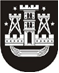 KLAIPĖDOS MIESTO SAVIVALDYBĖS TARYBASPRENDIMASDĖL PRITARIMO KLAIPĖDOS MIESTO SAVIVALDYBĖS MERO 2014 M. VEIKLOS ATASKAITAI2015 m. balandžio 14 d. Nr. T2-73KlaipėdaVadovaudamasi Lietuvos Respublikos vietos savivaldos įstatymo 20 straipsnio 7 dalimi ir Klaipėdos miesto savivaldybės tarybos veiklos reglamento, patvirtinto Klaipėdos miesto savivaldybės tarybos 2001 m. rugsėjo 20 d. sprendimu Nr. 223 „Dėl Savivaldybės tarybos veiklos reglamento patvirtinimo“, 225 ir 226 punktais, Klaipėdos miesto savivaldybės taryba nusprendžia:1. Pritarti Klaipėdos miesto savivaldybės mero 2014 metų veiklos ataskaitai (pridedama).2. Skelbti apie šį sprendimą vietinėje spaudoje ir Klaipėdos miesto savivaldybės interneto svetainėje.Savivaldybės mero pavaduotojasArtūras Šulcas